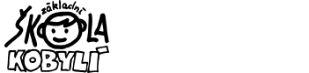 ZÁPISOVÝ LIST 1. Údaje o dítěti:2. Údaje o rodičích:3. Sourozenci:4.  Kontaktní osoba (pro případ mimořádné události):5. Důležité sdělení rodičů o dítěti (rozvod rodičů, očekávané stěhování, zdravotní stav, zdravotní postižení, poruchy řeči, alergie – na co, dieta, krátkozrakost, nedoslýchavost…):6. Souhlasy zákonných zástupců:Souhlasím aby se třídou a mým dítětem mohli pracovat pracovníci školního poradenského pracoviště (školní speciální pedagog, školní psycholog, výchovný poradce, metodik primární prevence žáků),s možností orientačního testování přítomnosti návykových látek v organismu mého dítěte, existuje-li důvodné podezření z požití návykové látky a možného ohrožení jeho zdraví.Souhlas poskytuji pro: vedení nezbytných osobních údajů při pořádání mimoškolních akcí školy, předávání údajů školou třetím osobám, které pořádají školní soutěže,předávání výsledků vzdělávání v rámci přijímací řízení na střední školy,úrazové pojištění žáků, zveřejňování údajů a fotografií a videí mého dítěte v propagačních materiálech školy, včetně internetových stránek školy.Souhlasy poskytuji na celé období školní docházky mého dítěte v Základní škole Kobylí, okres Břeclav, příspěvková organizace a na zákonem stanovenou dobu, po kterou se tato dokumentace na škole povinně archivuje. Byl(a) jsem poučen(a) o právu výše uvedené souhlasy odvolat.V(e) 	 dne:			Podpis zákonných zástupců:		Jméno a příjmení:Jméno a příjmení:Jméno a příjmení:ZP/kódZP/kódRodné čísloDatum narozeníDatum narozeníMísto narozeníMísto narozeníStátní občanství*Národnost*NárodnostMateřský jazykMateřský jazykBydliště Bydliště Bydliště Bydliště PSČSpecifické vzdělávací potřeby (ANO – NE)Specifické vzdělávací potřeby (ANO – NE)Doporučený stupeň podpůrných opatření (1. – 5. stupeň)Doporučený stupeň podpůrných opatření (1. – 5. stupeň)Doporučený stupeň podpůrných opatření (1. – 5. stupeň)Matka: Jméno a příjmení, titulMatka: Jméno a příjmení, titulMatka: Jméno a příjmení, titulBydliště (pokud je odlišné)Bydliště (pokud je odlišné)Bydliště (pokud je odlišné)Telefon - mobile-maile-mailOtec: Jméno a příjmení, titulOtec: Jméno a příjmení, titulOtec: Jméno a příjmení, titulBydliště (pokud je odlišné)Bydliště (pokud je odlišné)Bydliště (pokud je odlišné)Telefon - mobile-maile-mailZákonný zástupce dítěte, pokud jím není otec nebo matka (Jméno a příjmení)Zákonný zástupce dítěte, pokud jím není otec nebo matka (Jméno a příjmení)Zákonný zástupce dítěte, pokud jím není otec nebo matka (Jméno a příjmení)BydlištěBydlištěTelefon - mobilJméno a příjmeníRok narozeníJméno a příjmeníTelefon: